СОВЕТ ДЕПУТАТОВ МУНИЦИПАЛЬНОГО ОБРАЗОВАНИЯСПАССКИЙ СЕЛЬСОВЕТ САРАКТАШСКОГО РАЙОНАОРЕНБУРГСКОЙ ОБЛАСТИВТОРОЙ СОЗЫВРЕШЕНИЕдвадцать второго заседания Совета депутатовмуниципального образования Спасский сельсоветвторого созыва17.05.2023                                       с. Спасское                                       № 94                                           В соответствии  с Федеральным законом от 06.10.2003 № 131-ФЗ «Об общих принципах организации местного самоуправления в Российской Федерации», Уставом  муниципального образования Спасский сельсовет Саракташский район Оренбургской областиСовет депутатов Спасского сельсовета РЕШИЛ:       1.  Заключить Соглашение «О порядке взаимодействия прокуратуры Саракташского района Оренбургской области и Совета депутатов муниципального образования Спасский сельсовет Саракташского района Оренбургской области».       2. Настоящее решение вступает в силу после его подписания и подлежит размещению на официальном сайте муниципального образования Спасский сельсовет Саракташского района Оренбургской области в сети «Интернет».              3. Контроль за исполнением настоящего решения возложить постоянную комиссию Совета депутатов сельсовета по мандатным вопросам (Губанкова Г.А.).Председатель Совета депутатов                  Глава муниципального                                                                       образования Спасский сельсовет______________  Р.Г. Магомедов              ______________ А.М. ГубанковРазослано: администрация района, прокуратура района, администрация сельсовета, Буханцу А.Н., мандатной комиссии, официальный сайт.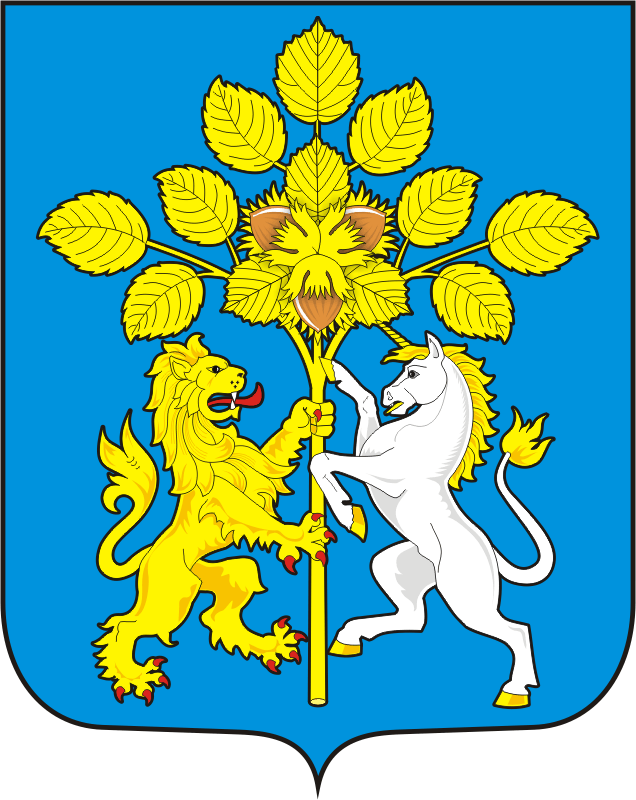 